3.3 Kommunikation und Kooperation in der GesellschaftKommunikations- und Kooperationsprozesse im Sinne einer aktiven Teilhabe an der Gesellschaft gestalten und reflektieren;ethische Grundsätze sowie kulturell-gesellschaftliche Normen beachtenFach Englisch: Jahrgangsstufe 6: UV: Unit 1: Viewing Skills: How to be polite  Der Film zeigt wie man sich in England verhält, wenn man höflich sein will. Hier werden die „typisch englischen“ Höflichkeitsfloskeln und Verhaltensweisen in bestimmten alltäglichen Situationen gezeigt. 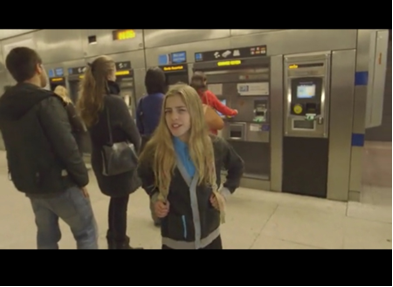 Die SuS lesen sich die dazugehörigen Aufgaben gründlichen durch und schauen dann diesen Film ein zweites Mal an. Im Anschluss können sie die Aufgaben erledigen. 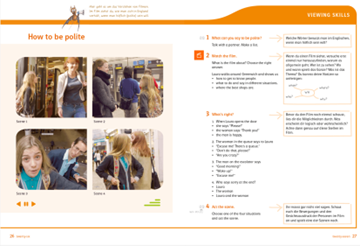 Zur Vertiefung können die SuS eine der Szenen nachspielen (Aufgabe 4).  Material: Ebook / Buch S. 26/27 Nr. 1-4 3.4 Cybergewalt und -kriminalitätPersönliche, gesellschaftliche und wirtschaftliche Risiken und Auswirkungen von Cybergewalt und -kriminalität erkennen
sowie Ansprechpartner und Reaktionsmöglichkeiten kennen und nutzen4.1 Medienproduktion und PräsentationMedienprodukte adressatengerecht planen, gestalten und präsentieren; Möglichkeiten des Veröffentlichens und Teilens kennen und nutzen4.2 GestaltungsmittelGestaltungsmittel von Medienprodukten kennen, reflektiert anwenden sowie hinsichtlich ihrer Qualität, 
Wirkung und Aussageabsicht beurteilen4.3 QuellendokumentationStandards der Quellenangaben beim Produzieren und Präsentieren von eigenen und fremden Inhalten kennen und anwenden4.4 Rechtliche GrundlagenRechtliche Grundlagen des Persönlichkeits- (u.a. des Bildrechts), Urheber- und Nutzungsrechts (u.a. Lizenzen) überprüfen, 
bewerten und beachten5.1 MedienanalyseDie Vielfalt der Medien, ihre Entwicklung und Bedeutungen kennen, analysieren und reflektieren5.2 MeinungsbildungDie interessengeleitete Setzung und Verbreitung von Themen in Medien erkennen sowie in Bezug auf die Meinungsbildung beurteilen5.3 IdentitätsbildungChancen und Herausforderungen von Medien für die Realitätswahrnehmung erkennen und analysieren 
sowie für die eigene Identitätsbildung nutzen5.4 Selbstregulierte MediennutzungMedien und ihre Wirkungen beschreiben, kritisch reflektieren und deren Nutzung selbstverantwortlich regulieren; 
andere bei ihrer Mediennutzung unterstützen6.1 Prinzipien der digitalen WeltGrundlegende Prinzipien und Funktionsweisen der digitalen Welt identifizieren, kennen, verstehen und bewusst nutzen6.2 Algorithmen erkennenAlgorithmische Muster und Strukturen in verschiedenen Kontexten erkennen, nachvollziehen und reflektieren6.3 Modellieren und ProgrammierenProbleme formalisiert beschreiben, Problemlösestrategien entwickeln und dazu eine strukturierte, algorithmische Sequenz planen; 
diese auch durch Programmieren umsetzen und die gefundene Lösungsstrategie beurteilen6.4 Bedeutung von AlgorithmenEinflüsse von Algorithmen und Auswirkung der Automatisierung von Prozessen in der digitalen Welt beschreiben und reflektieren